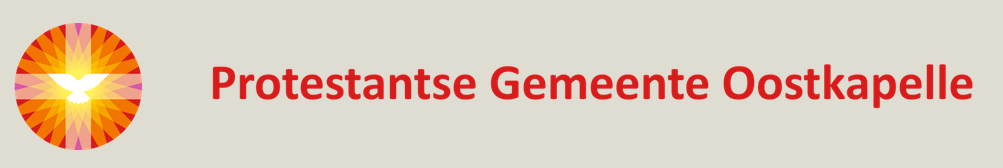 Liturgie:Zondag Cantate. Onderwerp: Jezus, de ware WijnstokOrgelspel: Wer nur den lieben Gott lässt walten (lied 653)WelkomstwoordIntochtslied: 98:1, 3 “Zing een nieuw lied voor God de Here”Bemoediging en groetGebed om ontferming (kyrië-gebed)Glorialied: 655 “Zing voor de Heer een nieuw gezang”Woord voor de kinderenGebed met en voor de kinderen en tevens gebed bij de SchriftenKinderen mogen naar de nevendienstO.T.-lezing: Ezech. 15:1-8Lied 518:3 “Gij schittert als een edelsteen”Evangelielezing: Joh. 15:1-8Lied 656 “Ik ben de Wijnstok, mijn Vader de wijngaardenier”PreekOrgelspel: Air van James HookGez. 78 (liedboek ‘73) “Laat m’in U blijven, groeien, bloeien, ...”Dienst van de gebeden(aandacht voor de) collectenLied 834 “Vernieuw gij mij, ....”ZegenOrgelspel: Dank, dank nu allen God (lied 704)